§3185.  Medical expenses for catastrophic illnessThe department shall cease accepting applications for assistance through the Catastrophic Medical Expense Fund on June 30, 1987.  The Department of Health and Human Services shall continue to provide financial assistance to, or on behalf of, families or individuals residing in the State meeting eligibility requirements for the catastrophic illness program up to a period of one year after June 30, 1987.  [PL 1987, c. 349, Pt. H, §13 (RPR); PL 2003, c. 689, Pt. B, §6 (REV).]Any balance of funds in the Catastrophic Medical Expense Fund account on June 30, 1987, shall not lapse and shall be utilized to provide financial assistance to, or on behalf of, families or individuals residing in this State meeting eligibility requirements for the catastrophic illness program on June 30, 1987.  [PL 1987, c. 349, Pt. H, §13 (RPR).]SECTION HISTORYPL 1977, c. 714, §5 (NEW). PL 1981, c. 463, §§H1-H4 (AMD). PL 1981, c. 665, §§1,2 (AMD). PL 1983, c. 460, §1 (AMD). PL 1983, c. 824, §X3 (AMD). PL 1985, c. 501, §B19 (AMD). PL 1987, c. 349, §H13 (RPR). PL 2003, c. 689, §B6 (REV). The State of Maine claims a copyright in its codified statutes. If you intend to republish this material, we require that you include the following disclaimer in your publication:All copyrights and other rights to statutory text are reserved by the State of Maine. The text included in this publication reflects changes made through the First Regular and First Special Session of the 131st Maine Legislature and is current through November 1, 2023
                    . The text is subject to change without notice. It is a version that has not been officially certified by the Secretary of State. Refer to the Maine Revised Statutes Annotated and supplements for certified text.
                The Office of the Revisor of Statutes also requests that you send us one copy of any statutory publication you may produce. Our goal is not to restrict publishing activity, but to keep track of who is publishing what, to identify any needless duplication and to preserve the State's copyright rights.PLEASE NOTE: The Revisor's Office cannot perform research for or provide legal advice or interpretation of Maine law to the public. If you need legal assistance, please contact a qualified attorney.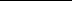 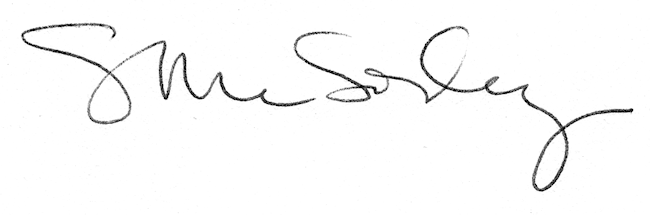 